ТИПОВАЯ ФОРМАПАСПОРТ ИНВЕСТИЦИОННОГО ПРОЕКТАИнформация о заявителеИнформация о проектеСтепень готовности инвестиционного проектаФинансово-экономические показатели инвестиционного проекта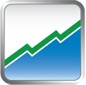 Открытое акционерное общество КОРПОРАЦИЯ РАЗВИТИЯ КИРОВСКОЙ ОБЛАСТИПриложение 2 к Регламенту сопровождения инвестиционных проектов  по принципу «одного окна»на территории Кировской области   ФИО заявителя/ Наименование юридического лицаЮридический адресE-mailИнтернет-сайтРуководитель (должность, Ф.И.О., телефон)Контактное лицо (должность, Ф.И.О., телефон)Наименование проектаОтрасль Промышленность и производствоCельское хозяйствоСтроительствоЛесная и деревообрабатывающая промышленностьТорговля и общественное питаниеИнфраструктурные и логистические проектыИнформационные технологииЖилищно-коммунальное хозяйствоХимическая и нефтехимическая промышленностьФармацевтическая промышленностьТуризмЭлектроэнергетикаМашиностроение и металлообработкаИнновации и нанотехнологииПрочееКраткое описание (суть) проектаХарактер производстваСоздание нового производстваТехническое перевооружениеРасширение действующего производстваДругое (указать)Направление использования инвестицийИсследования и разработкиПриобретение лицензий и "ноу-хау"Закупка оборудованияПополнение оборотных средствСтроительствоПодготовка производстваПриобретение недвижимостиДругое (указать)Интеллектуальная собственностьМесто реализации проекта (область, город, район)Сроки и этапы реализации проектаДополнительная информация по разделуРеализованные стадии проектаТолько идея проектаМакет или опытный образецНаучно-техническая документацияБизнес-план проектаТехнико-экономическое обоснованиеПроектно-сметная документацияКонструкторская документацияЗаключения    экологической    и    санитарно-эпидемиологической экспертизыГотовность к передаче в производствоПодготовлено производствоВедется серийное производствоОбщая сумма инвестиций по проекту (млн. руб.), в т. ч.- здания, земельный участок- оборудование- исследования и разработки- прочие капитальные затраты- оборотные средства.Источники финансирования- собственные средства ________________ млн. руб. (___%)- заемные средства____________________ млн. руб. (___%)- бюджетные__________________________ млн. руб. (___%)Государственная поддержка, планируемая к предоставлениюОжидаемые результаты реализации проектаNPV, млн. руб.IRR, %Срок окупаемости, летСоциальная эффективностьКоличество созданных рабочих местСредняя заработная плата Создание объектов социальной инфраструктурыЭкономическая эффективностьДополнительный объем производстваРазвитие межрегиональной и внутриобластной кооперацииИспользование местных сырьевых ресурсовПовышение уровня экологической безопасностиИспользование технологий комплексной переработки сырьяВнедрение новых технологий и выпуск новой продукцииИные (указать)Бюджетный эффект- федеральный бюджет- региональный бюджет- местный бюджет